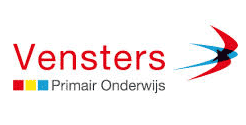 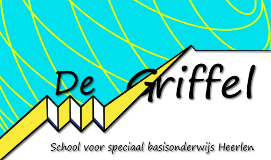 Conclusies onderzoek Oudertevredenheid 2019-2020De vragenlijst is uitgezet naar 274 ouders.Minimaal aantal respondenten nodig voor gewenste betrouwbaarheid  168 Minimaal aantal respondenten nodig voor minimaal vereiste betrouwbaarheid  94  Helaas hebben maar 93 ouders de vragenlijsten ingevuld.De ouders die de moeite hebben genomen om de vragenlijst in te vullen, waarderen SBO de Griffel als volgt: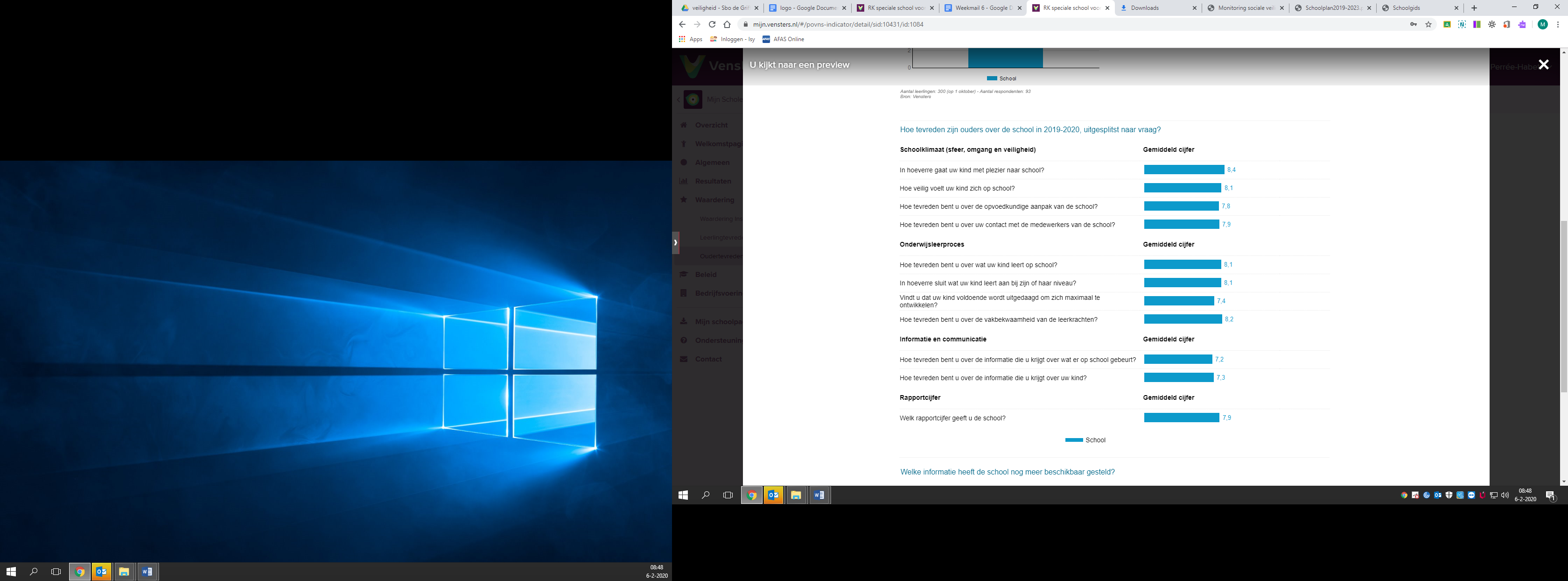 ConclusieIn vergelijking met de voorgaande afname van de oudertevredenheid (in mei 2018), valt te concluderen dat er slechts kleine verschillen merkbaar zijn. De ouders scoren het onderdeel informatie en communicatie als laagste met een 7,2 en 7,3.Ouders wonen niet altijd in de buurt van de school en de meeste kinderen maken gebruik van het leerlingenvervoer, zodat direct contact met de leerkracht lastiger is. Ouders worden via ISY geïnformeerd. Steeds meer leerkrachten laten ouders via ISY ook weten als ze een bijzondere activiteit gedaan hebben. Er wordt dan een stukje informatie gegeven.De leerkracht gaat in de maanden september – oktober – november bij alle kinderen uit zijn groep op huisbezoek om een goed contact te verkrijgen met ouders. In de maanden maart en juni vinden er rapportgesprekken plaats. Tussentijds is het altijd mogelijk om een afspraak te plannen met de leerkracht of via telefonisch contact / emailcontact met de leerkracht zaken te bespreken over hun kind.